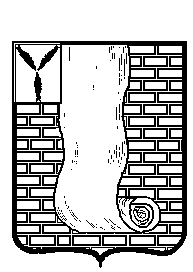  АДМИНИСТРАЦИЯКРАСНОАРМЕЙСКОГО МУНИЦИПАЛЬНОГО РАЙОНА САРАТОВСКОЙ ОБЛАСТИПОСТАНОВЛЕНИЕО признании  утратившими  силу           В соответствии со статьей 269.2 Бюджетного кодекса Российской Федерации, статьи 99 Федерального закона от 05.04.2013 № 44-ФЗ «О контрактной системе в сфере закупок товаров, работ, услуг для обеспечения государственных и муниципальных нужд»,  на основании Устава Красноармейского муниципального района Саратовской области, администрация Красноармейского муниципального района ПОСТАНОВЛЯЕТ:           1. Признать утратившим силу нормы Положения о  порядке осуществления органом внутреннего муниципального финансового контроля Красноармейского муниципального района  полномочий по  внутреннему муниципальному финансовому контролю в сфере бюджетных правоотношений, утвержденного постановлением администрации Красноармейского муниципального района от 13.01.2020 № 10, в части регулирования: планирования проверок, ревизий и обследований; прав и обязанностей должностных лиц органов внутреннего муниципального финансового контроля и объектов внутреннего муниципального финансового контроля (их должностных лиц) при осуществлении внутреннего муниципального финансового контроля; принципов контрольной  деятельности органов внутреннего муниципального финансового контроля.            2. Признать утратившим силу постановление администрации Красноармейского муниципального района от 30.01.2019 № 60 «Об утверждении Положения о порядке осуществления органом внутреннего муниципального финансового контроля Красноармейского муниципального района Саратовской области полномочий по внутреннему муниципальному финансовому контролю в сфере закупок товаров, работ, услуг для обеспечения муниципальных нужд Красноармейского муниципального района Саратовской области».            3. Организационно - контрольному отделу администрации Красноармейского муниципального района опубликовать настоящее постановление путем размещения на официальном сайте администрации Красноармейского муниципального района в информационно-телекоммуникационной сети «Интернет».      	4. Настоящее постановление вступает в силу с момента его официального опубликования (обнародования).Глава Красноармейского муниципального района                                                                       А.В. Петаевот13 июля 2020г.№390от13 июля 2020г.№390г. Красноармейск